Тема недели № 35Рыбыс 18.05.2020 – 22.05.2020 г.Цель: Обобщающее понятие. Внешний вид, отличительные признаки, место обитания, чем питаются. Сравнение рыб. Притяжательные прилагательные. Приставочные глаголы. Словообразование с увеличительным и уменьшительным оттенком. Предлоги. Развитие речетворческих способностей на основе составления   КГП; пересказов знакомых рассказов.Утренняя зарядка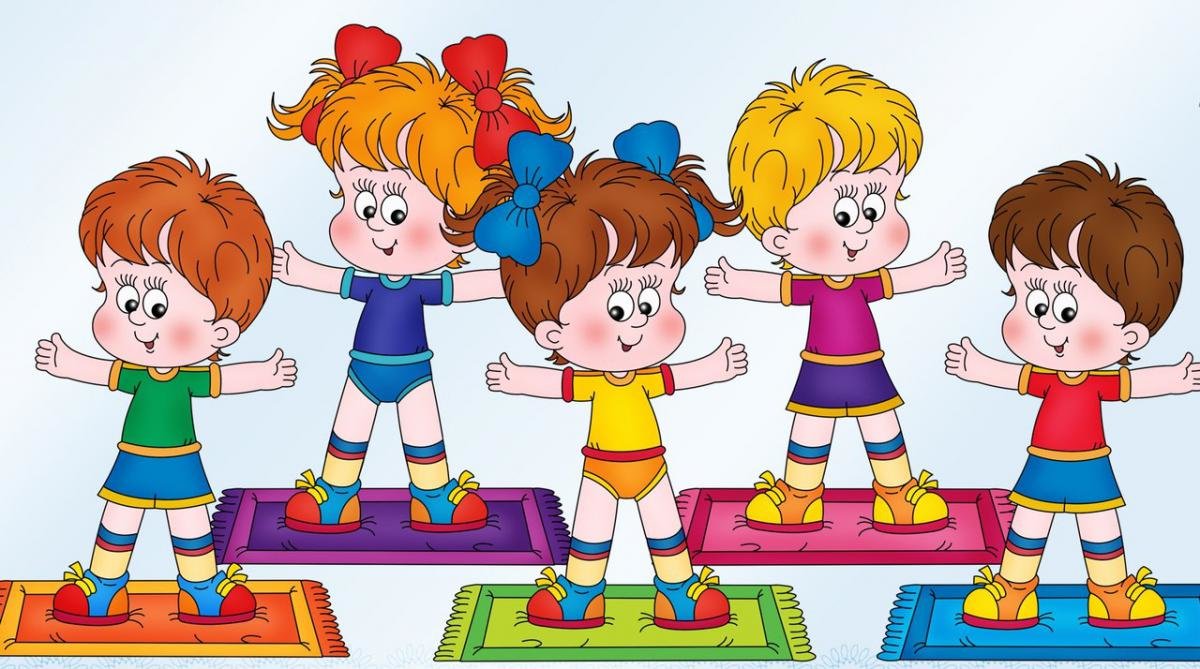 https://www.youtube.com/watch?v=RYowxJ99pEIОД: Речь и речевое общение.Предлагаем Вам просмотреть позновательный мультфильм: Уроки тетушки Совы «Времена года. Май».https://www.youtube.com/watch?v=GGcup8Jj0x8ОД:   Музыкальное развитие.http://dou8.edu-nv.ru/svedeniya-ob-obrazovatelnoj-organizatsii/938-dokumenty/6329-stranichka-muzykalnogo-rukovoditelyaДОД:   Финансовая грамотность.https://www.youtube.com/watch?v=F5n821NyBRMОД:   Художественное конструирование.Уважаемые родители предлагаем Вам выполнить работу по художественному конструированию «Рыбы» (оригами)Материал: цветная бумага. Схема.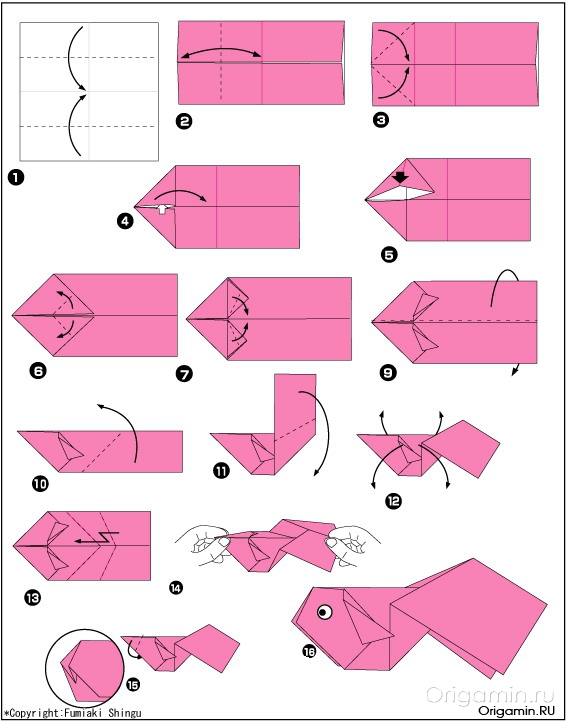 